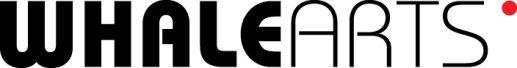 Background Information:WHALE Arts AgencyWHALE Arts Agency is a community arts organisation based in the purpose built WHALE Arts Centre in Westburn, Wester Hailes. We provide arts activities for over 1,300 children and adults a year that inspire change for people and their community. We are a company limited by guarantee with charitable status, working within the voluntary sector. We are currently looking to recruit freelance artists to support our unique and successful Street Arts outreach project.Street ArtsStreet Arts is an innovative and ambitious outreach project that delivers high quality arts activities for young people (5-16 years) on the streets at several priority housing estates in Wester Hailes, Edinburgh.The project works with hard to reach young people with the aim of reducing the levels of anti-social behaviour in the area by providing them with positive, diversionary arts activities which address some of the issues affecting their lives. We also want them to have fun, be inspired and enjoy a range of art forms.Street Arts sessions run on Thursday evenings from 5pm-7pm each week and involve staff going out to meet and work with young people on the street. Preparation before sessions and evaluation after each session also takes place each week) Sessions last approximately 20 minutes in each location and take place come rain or shine! The staff team for the Street Arts Project includes the Project Co-ordinator and Project Youth Worker who support a core team of professional artists to deliver activities (usually one artist per session). Past sessions have included street and pop dance, visual art, music, poetry, beat boxing and creative writing.Artists are required to submit a session plan in advance and attend a briefing before and an evaluation after each session. All members of the Street Arts team take part in appropriate Outreach working training and Child Protection training. Street Arts jackets and i.d.badges are provided for sessions.See Street Arts WHALE facebook page for more on the project.Summary of PostThe Street Arts project has a strong youth work element to it with the Youth Worker working closely with the Project Co-ordinator to help with the smooth delivery of the creative activities programme. The youth worker will also support the delivery of creative youth consultation sessions with local young people as a means of developing the project further. WHALE’s Learning and Participation Managerwill support the overall running of the Street Arts Project and will work in collaboration with the Project Co-ordinator and Youth Worker to develop areas of work that have been identified through the outreach sessions. Main Activities and Key ResponsibilitiesProject Planning and Session PreparationWork closely with the Project Co-ordinator and WHALE Arts Learning and Participation  Manager to help develop the Street Arts programme on an ongoing basis Attend the staff briefing at the beginning of each session which relates directly to the session aims and objectives Update and manage the Street Arts Facebook page with Project co-ordinatorSupport the Project Co-ordinator to deliver the programme of creative activities and consultation sessions Take part in relevant professional development training including WHALE’s Outreach Staff Training and Child Protection Training sessionsLiaise with the Project Co-ordinator before each session regarding any relevant youth provision, education or training opportunities available to local young people at WHALE, in the local area and within the city wide in order to help sign post young people onto these programmes. During SessionsSupport the Project Co-ordinator to deliver the weekly programme of creative activities or youth consultation sessionsProvide local young people with information and advice about local services they can access if and when young people disclose issues of concern Support the timetabled artist/tutor to deliver sessionsTake the participant register and assist with statistical analysis of participations.Motivate, encourage and support young people to participate fully in the Street Art sessionsComply with Health and Safety procedures at all times on outreach sessions to keep everyone safe including artists and participants Ensure you have a good understanding and comply with WHALE’s Child Protection Policy regarding documenting and reporting disclosures by participants Ensure you comply with WHALE’s policy on documenting and reporting incidents that take place on outreach sessions Promote WHALE’s Street Arts programme to young people of all ages and to members of the community whenever possible on sessionsIdentify any relevant issues or areas of work that could be developed into new areas of work and report them to the Project Co-ordinator on an ongoing basis. Document and observe sessions, recording information gathered using agreed tools, measures and indicators of success for project monitoring and evaluation of outcomes.Help document activities with the use of photography while maintaining the participant’s anonymity which can then be used on publicity and on the Street Arts Facebook page. After SessionsParticipate in discussions with the staff team and artist/tutor after each session as part of the debriefing process, to help identify the session outcomes, to highlight any issues that arose and any new areas of work  Work as part of the staff team to complete the written evaluation forms after each sessionOther DutiesAttend at least one Support and Supervision session with the Street Arts Project Co-ordinator  or WHALE’s Learning and Participation  Manager every termThe successful candidate will be subject to a PVG.WHALE Arts Agency operates an equal opportunities employment policy.Job descriptions cannot be exhaustive and the post-holder may, from time-to-time, be required to undertake other duties, which are broadly in line with the above key responsibilities. 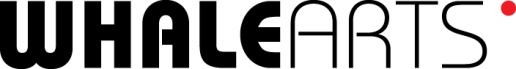 Person specificationJob TitleYouth WorkerAccountable toStreet Arts Project Co-ordinator/ WHALE  Learning and Participation ManagerLocation Wester Hailes, South West EdinburghHours of WorkThursday Evenings (4.30pm-8.30pm) with additional hours for holiday provision, project planning and evaluation,  training, support and supervision Rate of Pay£15 per hour, freelance positionJob TitleStreet Arts Youth WorkerAccountable toStreet Arts Project Co-ordinator/ WHALE  Learning and Participation Manager Personnel responsible forNoneLocation WHALE Arts, 30 Westburn Grove, Edinburgh , EH14 2SA and Wester Hailes AreaHours of WorkThursday Evenings (4.30pm-8.30pm) with additional hours for holiday provision, project planning and evaluation,  training, support and supervision SkillsAbility to build rapport, engage and support  children and young peopleAbility to support young people with additional support needsAbility communicate ideas, encourage participation and enable young people to learn new skillsAbility to work in a teamExperienceExperience of working with a range of children and young people, including those from disadvantaged areas, BME communities, those who have faced challenging life circumstances.Experience of working with children and young people with disabilities and additional support needs.Experience of supporting young people to engage in planning, developing and evaluating projects.Experience of outreach/street work or a variety of community based projects.KnowledgeTrained in youth work/community educationKnowledge of issues that affect young people living in areas of deprivation.An awareness of youth services available to young people (locally/citywide)An awareness of health & safety issues and risk assessmentsAn understanding of Equal OpportunitiesAn understanding of Child Protection issues and training in Child Protection.An Enhanced Disclosure Scotland check or PVG check (a new check will be arranged for the successful applicant)